CLASSI PRIME LICEOanno scolastico 2024 - 2025firme dei genitori/TUTORI/AFFIDATARI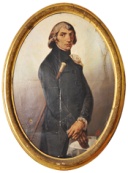 LiceoPARINILiceoPARINIalunno/a:………………………………………………………………….(cognome e nome)………………………………………………………………….(cognome e nome)………………………………………………………………….(cognome e nome)………………………………………………………………….(cognome e nome)………………………………………………………………….(cognome e nome)………………………………………………………………….(cognome e nome)………………………………………………………………….(cognome e nome)………………………………………………………………….(cognome e nome)………………………………………………………………….(cognome e nome)………………………………………………………………….(cognome e nome)………………………………………………………………….(cognome e nome)………………………………………………………………….(cognome e nome)padre:firma                                                                      ………………………………………………………………….                              (cognome e nome)………………………………………………………………….                              (cognome e nome)………………………………………………………………….                              (cognome e nome)………………………………………………………………….                              (cognome e nome)………………………………………………………………….                              (cognome e nome)………………………………………………………………….                              (cognome e nome)………………………………………………………………….                              (cognome e nome)………………………………………………………………….                              (cognome e nome)………………………………………………………………….                              (cognome e nome)………………………………………………………………….                              (cognome e nome)………………………………………………………………….                              (cognome e nome)………………………………………………………………….                              (cognome e nome)………………………………………………………………….………………………………………………………………….………………………………………………………………….………………………………………………………………….………………………………………………………………….………………………………………………………………….………………………………………………………………….………………………………………………………………….………………………………………………………………….………………………………………………………………….………………………………………………………………….………………………………………………………………….n° di cellulare: e-mail…………………………………………………………………..…………………………………………………………………..…………………………………………………………………..…………………………………………………………………..…………………………………………………………………..…………………………………………………………………..…………………………………………………………………..…………………………………………………………………..…………………………………………………………………..…………………………………………………………………..…………………………………………………………………..…………………………………………………………………..madre:firma…………………………………………………………………..                              (cognome e nome)………………………………………………………………….…………………………………………………………………..                              (cognome e nome)………………………………………………………………….…………………………………………………………………..                              (cognome e nome)………………………………………………………………….…………………………………………………………………..                              (cognome e nome)………………………………………………………………….…………………………………………………………………..                              (cognome e nome)………………………………………………………………….…………………………………………………………………..                              (cognome e nome)………………………………………………………………….…………………………………………………………………..                              (cognome e nome)………………………………………………………………….…………………………………………………………………..                              (cognome e nome)………………………………………………………………….…………………………………………………………………..                              (cognome e nome)………………………………………………………………….…………………………………………………………………..                              (cognome e nome)………………………………………………………………….…………………………………………………………………..                              (cognome e nome)………………………………………………………………….…………………………………………………………………..                              (cognome e nome)………………………………………………………………….n° di cellulare:e-mail ………………………………………………………………………………………………………………………………………………………………………………………………………………………………………………………………………………………………………………………………………………………………………………………………………………………………………………………………………………………………………………………………………………………………………………………………………………………………………………………………………………………………………………………………………………………………………………………………………………………………………………………………